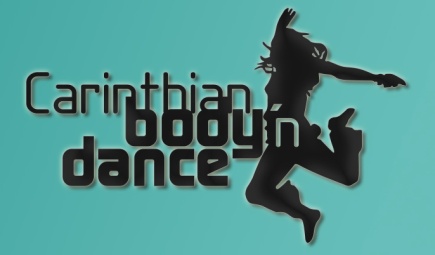 STAMMDATENBLATTMit der Unterschrift bestätige ich Richtigkeit und Vollständigkeit der oben angeführten Daten sowie meine Mitgliedschaft im Verein Carinthian Body ‘n‘ Dance Villach. Alle Daten unterliegen der Vertraulichkeit und werden nicht an Dritte weitergegeben. Bei Jugendlichen unter 18 Jahren ist die Unterschrift des/der Erziehungsberechtigten erforderlich.VornameNachnameAnschriftPLZ  OrtGeburtsdatumTelefonnummerE-MailDatum,  Unterschrift